КОНСТРУИРОВАНИЕ С ДЕТЬМИ 2-3 ЛЕТ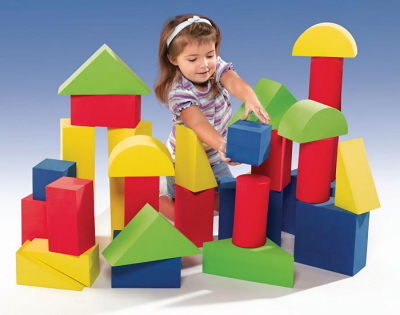 Для конструирования во всех возрастных группах используется мелкий (настольный) и крупный (напольный) строительный материал, а также конструкторы, имеющие различные по сложности способы соединения деталей: от элементарных игрушек - вкладышей и нанизывателей, используемых в группах раннего возраста, - до довольно сложных по сборке деревянных и пластмассовых конструкторов для детей старшего дошкольного возраста. Кроме этого, необходимы различные дополнительные материалы и игрушки.При конструировании давайте детям понять, что вас очень интересует конструирование. Сами включайтесь в игры детей или просто садитесь и начинайте с ними строить. При этом никогда не стремитесь подавить детскую инициативу неосторожным замечанием или авторитарным предложением, а чаще старайтесь размышлять вслух: «Хочу сделать у башенного крана длинную стрелу, а кран все опрокидывается и опрокидывается! Не знаю, что придумать, чтобы он стал устойчивым». - «Надо сделать противовес!» - советуют дети. «А как?» - «Да вот так», - будут учить вас ребята.При совместном конструировании с детьми стремитесь, как бы предварять детские замыслы, идти немного впереди: то, что ребенок может сделать на первом этапе с некоторой помощью взрослого, затем он уже делает самостоятельно.Занятия по конструированию детей от 2 до 3 летТема «Башня»Задачи: закрепить у детей умение накладывать детали, наращивая постройку в высоту (4-5 деталей), подбирать флажок соответствующий цвету постройки. Научить строить по словесной инструкции, играть с постройками. Развить речевую активность.Материал: для каждого ребенка по пять кубиков определенного цвета, флажки разных цветов, укрепленные в пластмассовых пробках, одна матрешка.Занятие 1Воспитатель предлагает детям построить высокую башню Н· кубиков, лежащих перед ними и украсить их флажками такого- же цвета. В ходе занятия помогает советом, побуждает вспомнить, как она строится, предлагает помогать друг другу. Когда, постройки будут готовы, воспитатель берет матрешку и играет с детьми. От лица игрушки спрашивает отдельных детей: «Что ты построил?», «Покажи один кубик?», «Сколько кубиков: матрешки?», «Сколько кубиков у тебя?»Оценка детских построек тоже осуществляется от лица игpyшки.Занятие 2Дети могут построить две башенки разного цвета и высоты, украсить их призмами соответствующего цвета (три кубика одна призма, четыре кубика и одна призма).Перед каждым ребенком - набор кубиков двух цветов, а призмы малыши отбирают сами из ящика, стоящего в центре стола.Занятие 3Можно научить детей строить две праздничные башенки г; образцу воспитателя: одну из кирпичиков, другую из кубиков сочетая их по цвету и украшая флажками, выбранными ребенком по своему желанию. Дети строят в соответствии с тем материалом, который перед ним лежит, например: два синих и два желтых кирпичика, два зеленых кирпичика. Можно провести аналог образца воспитателя, обратить внимание на название форм, и красивое сочетание по цвету, на различие построек по размеру». Способов конструирования можно не показывать. Но в процессе работы детей поощрять, подсказывать, помогать совете и действием.Тема «Разные дорожки»Задачи: научить детей строить дорожки из кирпичиков, приставляя их друг к другу узкими короткими гранями, различать постройки и игрушки по цвету, играть с постройками. Развить желание общаться. Научить про износить звукоподражание «би-би-би».Материал: для каждого ребенка по 5-6 кирпичиков определенного цвета, машинки.Занятие 4Воспитатель вспоминает с детьми, как они наблюдали за движением машин на дороге, и предлагает построить дорогу для машинок. У воспитателя на столе построена узкая дорожка. Детям предлагают посмотреть на нее и построить такую же. В процессе конструирования воспитатель обращается к малышам с вопросами: «Что ты строишь?», «Зачем строишь?», «Покажи красный кирпичик?», «Покажи, где много кирпичиков», «Света, покажи Саше, как строить дорожки».Когда дорожки будут готовы, воспитатель предлагает взять с подноса машинку такого же цвета и поиграть. После игры оценивает детские постройки. Затем предлагает еще поиграть, побуждает повозить свои машинки по всем дорожкам, играть дружно.Занятие 5Воспитатель закрепляет умение детей строить широкие дорожки, приставляя кирпичики друг к другу узкой длинной гранью. По краям дорожки сажают цветочки, соответствующие цвету дорожек (цветочки подбирают сами). Их легко сделать, вырезать из плотной бумаги и наклеить на картонные подставочки.Занятие 6Занятие-повторение. Все дети сидят за сдвинутыми вместе столами и воспитатель с ними. «Давайте все построим широкую дорожку, Оля - красного цвета, Наташа - желтого» и Т.Д. «Теперь построим узкую дорожку из этих кирпичиков». В конце занятия можно показать малышам другой способ конструирования дорожки, пристроив к дорожке одного из детей свою узкую дорожку. «Посмотрите, была у Наташи узкая дорожка, а теперь широкая, давайте к нашей дорожке пристроим Алину дорожку, стала дорожка еще шире». Затем можно все дорожки объединить. «Вот какую мы все вместе построили широкую дорогу разного цвета. Давайте ее еще красивее сделаем!» Открывает «чудесную коробочку» и высыпает на стол разноцветные кружочки. «Возьмите такой кружок - синий и положите его на дорожку, чтобы его было видно, а теперь все возьмите и положите такой - красный кружок. Света! Какой кружок ты положила?»Тема «Мебель для матрешек»Задачи: научить детей строить мебель. Научить строить по памяти, самостоятельно отбирать детали. Сформировать речевое общение. Научить различать цвет и форму деталей, разбирать постройки, складывать детали на подносы.Материал: на общих подносах лежат кубики синего цвета. кирпичики красного цвета, матрешки.Занятие 7Целесообразно провести это занятие за сдвинутыми столам.  Воспитатель предлагает построить для матрешек стол и стулья:Лучше не давать образца, а предложить малышам подумать, JI каких деталей построить сначала свод, помочь советом, вопросом, поощрить ребенка, если он построит свой стол по-другому, не как все (например, все поставят кубик, а на него положат кирпичик, и кто-то вспомнит, как строить журнальный стол который строили в играх, поставив один кирпичик на узкую длинную грань, а на него положить другой). Затем предложить построить стулья. После чего дети обыгрывают постройки. В конце занятия воспитатель оценивает работу детей.Занятие 8Можно научить малышей строить две кроватки. Одну узкую (из одной лежащей пластины и двух приставленных к ней с двух сторон вертикально стоящих кирпичиков, другую широкую, двух пластин и четырех кирпичиков). Перед занятием можно рассмотреть кукольную кроватку, вспомнить название ее чаете; Обратить внимание на образец, проанализировать его. «Из каких деталей построена кроватка?» «Какого цвета?» «Где у кровати спинки?» В конце занятия проводят анализ с целью  закрепить у детей понятие «узкий - широкий». «У Вовы в широкой кровати спит мишка, а на узкой маленький зайчишка». Игрушки целесообразно предложить малышам в конце занятия. Нужно подобрать их по размеру. В процессе игры воспитатель побуждает детей произносить: «Спи, мой зайчик, баю-байЗанятие 9Занятие можно провести в форме игры «Построй такой же»  Дети сидят за сдвинутыми столами вместе с воспитателем. Перед каждым ребенком набор строительных деталей. «Угадайте, что я сейчас построю?» Воспитатель строит кресло; спрашивает детей, из каких деталей, и предлагает построить такое же. При этом старается строить из других деталей не знакомым малышам способом, таким образом, упражняет в этом детей. Затем строит диванчик, кроватку. Матрешек для обыгрывания построек предлагает сразу вместе со строительным материалом. В конце занятия дети играют с мебелью, используя тряпочки, кукольную посуду, игрушки.Тема «Автобус и грузовик»Задачи: поупражнять детей в элементарных способах конструирования: приставлять детали и накладывать их друг на друга. Научить различать детали, называть их. Развить желание детей конструировать, способствовать речевой активности. Научить разбирать постройки, складывать детали на середине стола.Материал: набор кубиков, кирпичиков и пластин на каждого ребенка. Крупные игрушки: автобус и машина. Мелкие игрушки: машинки, зверюшки, матрешки и др.Занятие 10Перед занятием воспитатель строит образцы построек. На пластину кладет кубик и приставляет к нему на узкую, короткую грань-кирпичик - грузовик; накладывает на пластину несколько кубиков вплотную - автобус. Хорошо подобрать в качестве образца игрушки, изображающие эти предметы. Способов конструирования можно не показывать, но образцы проанализировать нужно. (При анализе воспитатель учит выделять детали.) После занятия дети обыгрывают свои постройки, катают матрешек. Поощряется, если в игре малыши пытаются придать поделкам движение. Воспитатель побуждает детей к речевому общению.Занятие 11Можно предложить малышам построить по образцам, данным воспитателем, разные машинки. Для этого воспитатель строит на своем столе несколько образцов (автобус, грузовик, легковой автомобиль). Способов конструирования можно не давать, а проанализировать нужно, чтобы закрепить у детей представление о цвете и названии строительных деталей, о способах конструирования, научить детей сравнивать постройки, замечать их различие.Занятие 12Заключительное занятие по этой теме можно построить в форме игры-повторения, когда воспитатель предлагает малышам построить знакомые им виды транспорта. В конце занятия дети играют со своими машинками, а воспитатель помогает развивать сюжеты, играя вместе с ними. «Едет мой зайчик на грузовике, а ему навстречу идет уточка: "Покатай меня, заинька, покатай меня, серенький, пожалуйста!" "Ну, садись, только крепче держись!"» и т.д.Тема  «Заборчик»Задачи: научить детей строить заборчики, устанавливая кирпичики в ряд, комбинируя их положение и чередуя по цвет:Научить играть с постройками, проявляя желание конструировать друг с другом. Активизировать словарь: «один», «много «забор», «петух», «курица», «собака», «кошка», «корова». Научить произносить звукоподражания: «ку-ка-ре-ку», «ко-ко-ко «ав-ав», «му-му». Научить убирать детали в коробки, раскладывая их по цвету.Материал: у каждого ребенка кирпичики двух цветов, игрушки.Занятие 13у воспитателя заранее построен заборчик. После его рассматpивaния детям предлагается его воспроизвести. После чего воспитатель дает малышам возможность выбрать по желанию игрушку и поиграть. Проводится игра. Дети прячут своих животных за заборчиком. Воспитатель спрашивает: «Где же собачка? Ребенок показывает игрушки и произносит звукоподражание «Ав-ав» и т.Д. После игры воспитатель обращается к детям индивидуально: «Котик, покажи один кубик!» «Петушок, сколы: здесь стоит кубиков» (много). Побуждает детей отвечать от лица игрушек. Спрашивает: «Кто спрятался за этим забором?» В конце занятия оценивает детские постройки: «Курочке нравится Олин заборчик Он ровный, красивый. Из каких деталей ты его строишь? Какого цвета этот кирпичик?»Занятие 14Дети могут строить заборчики по предложению воспитателя: «Постройте заборчик из красных кубиков и желтых кирпичиков. Сначала поставьте красный кирпичик, возле него желтый, теперь опять поставьте красный кубик, теперь желтый кирпичик так поставьте все кубики и кирпичики, которые лежат перед вами. Вот какие заборчики получились! Теперь разберите заборчики положите аккуратно кубики и кирпичики, как они лежали в начале занятия. Теперь постройте другой заборчик, сначала поставь желтый кирпичик, теперь красный кубик рядом с ним» И т.д.В конце занятия нужно предложить детям игрушки для игры. Например, каждый играет с петушком. Воспитатель предлагает посадить петушка на каждый красный кубик по очереди и прокричать: «Ку-ка-ре-ку!»Тема «Узко и широко»Задачи: научить детей делать перекрытия. Активизация словаря: «узкая», «широкая», «скамейка», «белый». Научить детей играть с постройками. Развить речевую активность. Научить разбирать постройки, складывать детали на середину.Материал: кирпичики двух цветов, белые зайчики.Занятие 15Перед занятием воспитатель строит скамеечки: узкую - из двух кирпичиков, стоящих на узких коротких гранях, на которых лежит одна пластина, и широкую - из четырех кирпичиков, стоящих таким же образом, и двух пластин. Следует рассмотреть их, привлечь малышей к их анализу. «Покажи узкую скамеечку. Из каких деталей сделаны столбики скамеечки? Какого цвета сиденье? Посади много зайчиков на широкую скамеечку». Можно показать и способы конструирования. Воспитатель учит обыгрывать постройки: «Заиньки белые, заиньки смелые по лужайке скачут, травку едят, устали, на скамеечку сели» и т.д. Желательно, чтобы зайчики были чисто белого цвета.Занятие 16Можно предложить малышам построить узкие и широкие воротца по образцу, данному воспитателем. Нужно подробно' проанализировать образцы, показать, как в ворота проезжают машинки. Приемов конструирования можно не показывать. Узкие воротца строятся из двух вертикально стоящих кирпичиков, на которых лежит кирпичик, а широкие - на четырех вертикально стоящих кирпичиках, на которых лежат две пластины. Ворота могут быть украшены призмами, флажками. В конце занятия малышам предлагаются узкие и широкие машинки. Воспитатель каждую рассматривает с детьми, затем предлагает поиграть с ними.Занятие 17Целесообразно провести конструирование по образцу, данному воспитателем. Празднично украшенные ворота с заборчиком (из десяти различных форм синего и желтого цвета), на двух вертикально стоящих кирпичиках лежит пластина, на ней призма, с одной стороны ворот приставляется лежащий на узкой длинной грани кирпичик, рядом с ним ставится кирпичик в вертикальном положении, затем приставляется кубик, на котором устанавливается флажок, то же самое и с другой стороны.На этом занятии есть возможность создать конструкцию из всех знакомых детям геометрических форм и уточнить разные варианты расположения их на плоскости. Это занятие требует от воспитателя большой индивидуальной работы с детьми: каждому помочь, посоветовать, подбодрить. Лучше не давать детям игрушек на этом занятии, а предложить украсить постройку флажками по-другому. Пусть лучше малыши сосредоточатся на постройке, столкнутся с ритмом, гармонией, симметричностью расположения форм и сочетанием цветов. Анализ детских работ воспитатель может провести в игровой форме. «Поехала машинка к Олиным воротцам. Какие красивые у нее ворота. Как ровно стоят кирпичики!»Тема «Домик»Задачи: научить детей строить перекрытия, различать красный цвет и называть «красный кирпичик», различать желты]. цвет. Научить произносить «здравствуй, до свидания». Развить: детей стремление к игровому и речевому общению. Научить разбирать постройки и складывать детали в стопочки или в определенное место, убирать игрушки.Материал: кирпичики красного и желтого цвета, маленькие" красные призмы, игрушки.Занятие 18Воспитатель до занятия строит домик из четырех вертикально стоящих кирпичиков желтого цвета, стоящих по два с лево и правой стороны (соединенных узкими длинными гранями Перекрытие образовано двумя кирпичиками и двумя призмам; красного цвета.Воспитатель проводит его анализ, показывает приемы конструирования. «С чего нужно начать строить дом? Иди, Свете построй. Что теперь надо построить? Иди, покажи как? Что осталось построить?» и т.Д. Игрушки предлагают сразу со строительным материалом, поэтому как только малыши заканчивают постройку, они начинают ее обыгрывать. Чтобы способствовать: развитию элементарного сюжета игр, в конце занятия рекомендуется предложить малышам дополнительно деревья, машинки, мелкие игрушки и воспитателю поиграть вместе с ним; «Матрешка И котик приехали в гости к Сашиной матрешке рассматривают его дом». Воспитатель «обращает внимание» матрешек на то, что стены у Сашиного домика желтые, прочны: ровные. «Хорошо в нем живется матрешечке» и т.Д.Занятие 19Можно научить малышей строить такой же домик, но с окошечком, образованном при помощи кирпичика, лежащего на узкой, длинной грани, приставленной к задней стенке домика (сочетание цветов может быть другим). Образец лучше рассмотреть и проанализировать. Спросить малышей о том, такой  ли дом строили они на прошлом занятии. «Чем этот отличается:Можно вызвать двух детей и предложить им показать, какой домик они строили раньше (если малыши затрудняются, предложить убрать деталь). Спросить, как называется эта деталь, какого цвета и попросить установить ее на место так, чтобы получилось окошечко. Затем малышам предлагают построить свои домики, украсить их деревьями, цветочками.Занятие 20Можно предложить детям построить домик с дверью и заборчиком.Малыши просят самостоятельно построить такие домики, как они строили на прошлом занятии. Когда домики будут готовы, воспитатель предлагает детям подумать и догадаться, как можно построить у домика дверь. Некоторые дети построят ее по аналогии с окошком из кирпичика, некоторые сделают двустворчатые. Разные варианты поощряются. После чего воспитатель просит малышей пристроить к домику заборчики, какие они хотят, украсить постройки и поиграть с ними.Тема «Лестницы»Задачи: научить приему накладывания однородных деталей друг на друга. Научить различать цвета и называть красные кубики, синие кубики. Научить понимать слова и выражения, побуждать произносить: «лестница», «ступеньки», «вверх», «вниз», «кукла идет», «прыгает». Научить убирать детали после занятия в коробки, убирать игрушки.Материал: у каждого ребенка кубики определенного цвета (красные или синие), игрушки.Занятие 21Воспитатель вспоминает с детьми, по каким лестницам они ходили, обращает внимание на то, что лестница состоит из ступенек, что лестницы бывают разные. Например, при входе в детский сад лестница широкая, на ней мало ступенек, внутри детского сада на второй этаж ведет узкая лестница, у которой много ступеней.Воспитатель учит малышей строить лесенку из шести кубиков. Сначала рассматривает с детьми образец, выделяет детали, обращает внимание на то, что нужно много кубиков, чтобы построить лестницу, у которой много ступенек. «Чтобы построить лестницу, нужно взять сначала один кубик и поставить перед собой. Теперь надо взять еще один кубик и поставить его рядом с этим кубиком, потом еще один и поставить на этот кубик. Вот получились две ступеньки. Чтобы еще одну ступеньку построить, нужно еще поставить кубики один на один. Вот как много ступенек получилось у лестницы». После того как дети построят лесенки, воспитатель предлагает им куколок, и малыши водят их по ступенькам вверх и вниз. Воспитатель сначала побуждает малышей к игре «Пошли куколки вверх, теперь вниз» произносит протяжно слова «вверх, вниз». Потом малыши сам играют и произносят слова в соответствии с движением игрушек. После игр проводится анализ детских построек, который: как обычно проходит в игровой форме.Занятие 22Можно научить малышей строить широкую лесенку из шес1'и кирпичиков зеленого цвета, пользуясь теми же методами: приемами. При этом к показу приемов приобщить робких детей. «Сегодня мне будут помогать Оля, Света и Вова». Игрушки  для обыгрывания построек предложить другие. «По ступенькам прыгают белые зайчики, черные котики. Возле лесенки стоят елочки».Занятие 23Целесообразно научить малышей строить. Хорошо при возможности рассмотреть игровую горку на детской площадке. Воспитатель заранее строит на своем столе образец. К лесенке шести кубиков приставляет большую призму, причем не анализирует и не показывает приемов конструирования, а предлагает детям построить такую же горку. Можно спросить нескольких ребят, как они будут строить, какие детали и какого цвета использовать. (Наблюдение показывает, что дети очень любят играть с горками, так как здесь ребенку предоставлена большая возможность активно действовать с постройкой и игрушкой «Куколки поднимаются по ступенькам, а потом съезжают с горки. Воспитатель поддерживает игру малышей: «Куколка покатилась с горки вниз».Занятие 24Можно предложить малышам построить горку с лесенкой. длинным скатом. Воспитатель говорит детям, что к ним в гост пришли зайчики, которые узнали, что дети научились строить горки, и очень хотят на них покататься. Воспитатель предлагает детям построить горки для зайчиков (по памяти).Перед детьми лежат длинные пластины, на которые воспитатель до этого момента не обращает внимания. Наблюдая за деятельностью детей, поощряя их, подбадривая, он подводит малышей к мысли, что зайчикам хочется долго катиться с горки, чтобы горки были длинные, и просит детей подумать, как же сделать горки длинными, и обращает внимание на пластины (в случае, если малыши сами не догадываются).